他的脚趾受伤了，怎样洗小净？جرح إصبعه ، فكيف يتوضأ ؟[باللغة الصينية ]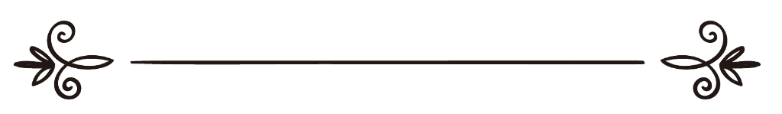 来源：伊斯兰问答网站مصدر : موقع الإسلام سؤال وجواب编审: 伊斯兰之家中文小组مراجعة: فريق اللغة الصينية بموقع دار الإسلام他的脚趾受伤了，怎样洗小净？问：我的脚趾受伤了，我要包扎它吗？我在洗小净的时候应该怎样做？我可以在这种情况下抹皮袜吗？答：一切赞颂，全归真主。第一：真主命令要在洗小净的时候清洗的肢体，必须要清洗整个肢体，不能忽视或者遗漏某一部分肢体。如果奉命要洗的肢体受伤了，担心清洗该肢体会带来伤害或者延迟痊愈，如果该肢体是显露的、能够用水抹，那么可以用水在上面抹一下；如果该肢体是显露的、但是不能用水抹，那么用水清洗能够清洗的肢体，并且做“土净”，代替不能清洗和抹的肢体。如果上面包扎了绷带、或者贴了胶布、或者涂抹了药物，妨碍水达到皮肤，那么可以在绷带或者胶布上面抹一下。谢赫伊本·欧赛米尼（愿主怜悯之）说：“如果在洗小净的肢体上有伤，可以遵循以下几个步骤：第一个步骤：如果该肢体是显露的，清洗不会带来伤害，在这种情况下必须要清洗该肢体；第二个步骤：如果该肢体是显露的，清洗会带来伤害，但是可以用水抹，在这种情况下要用水抹一下该肢体，不必清洗；第三个步骤：如果该肢体是显露的，用水清洗和抹都会带来伤害，在这种情况下可以做“土净”，代替不能清洗和抹的肢体；第四个步骤：如果该肢体是被包扎的，在这种情况下可以在绷带上用水抹一下，不必清洗该肢体，也不必做“土净”。《伊本·欧赛米尼法太瓦和论文全集》（11 / 121）。敬请参阅伊本·古达麦所著的《穆额尼》（1 / 172—173 ）和《教法百科全书》（14 / 273 ）。综上所述，如果你的脚趾不会因水而受到伤害，必须要清洗脚趾；如果因水而受到受伤，但是抹一下不会受到伤害，那么必须要用水抹一下；如果用水清洗和抹都会带来伤害，而且已经使用绷带包扎了脚趾，那么你在绷带上用水抹一下就可以了。敬请参阅（142639）号问题的回答。第二：至于抹皮袜的问题，如果你清洗了整个脚，或者可以清洗的一部分，然后按照上述的方式在受伤的肢体上用水抹了一下，然后在保持小净的情况下穿上了皮袜，那么你可以抹皮袜，居家的时候可以抹一天一夜；出门旅行的时候可以抹三天三夜。伊本·古达麦（愿主怜悯之）说：“如果抹了绷带，并且在保持小净的情况下穿上了皮袜，可以抹皮袜。”《穆额尼》（1 / 176—177）伊本·穆福利哈（愿主怜悯之）说：“如果抹了绷带，然后在保持小净的情况下穿上了皮袜，则可以抹皮袜。”《细枝末节》（1 / 198 ） 真主至知！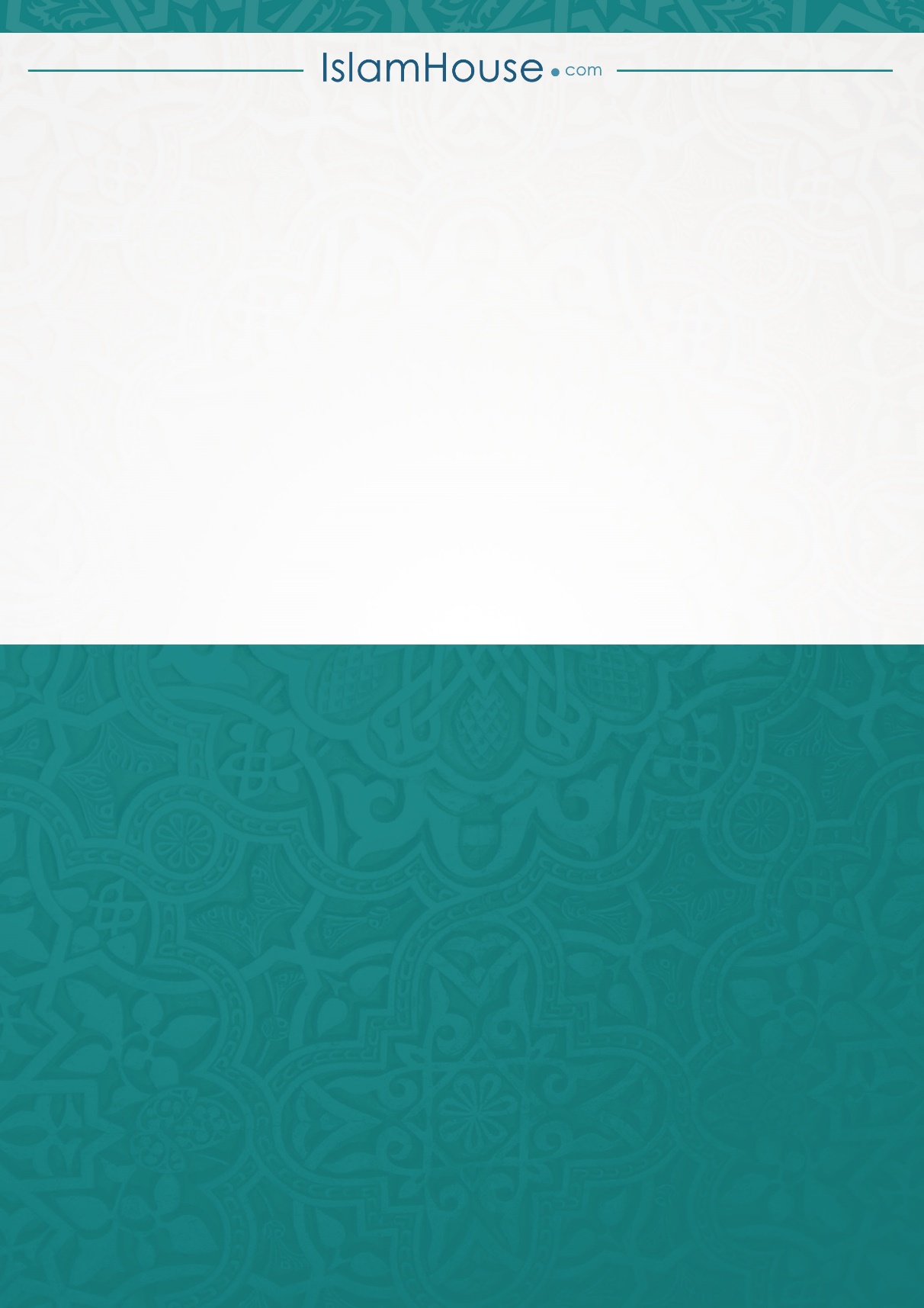 